Can the referee be contacted prior to meeting with us?   Yes  	No DeclarationI declare that the information I have given is true and accurate to the best of my knowledge and belief. I understand that to knowingly falsify this form or to provide misleading information may exclude me from being considered for the applied position.The information supplied on this application form will only be used for the purposes of appointment and will be handled in accordance with the Learning for Life Trust’s data retention schedule and current data protection regulations. Any queries regarding this application form please contact tracey@fairfieldprimary.co.uk (Governance Professional)Thank you for your interest and please return this form to the email address above or via post to:Mrs V Bennett (Chair of Trustees)Fairfield Primary SchoolGallowbarrowCockermouthCA13 0DX01900 821133Learning for Life TrustTrustee/Governor Application Form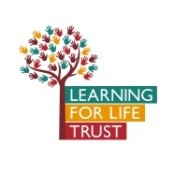 Personal InformationPersonal InformationTitleFirst NameSurnameAddressPostcodeTelephone / Mobile PhoneEmailD.O.BEmployment InformationEmployment InformationEmployment Status/RetiredOccupation/or PreviousEmployer NameEmployer’s PostcodeQualification DetailsQualification DetailsProfessional qualificationsSubject(s)Institution (s)Other relevant qualifications:Why would you like to become a Governor/Trustee? Why would you like to become a Governor/Trustee? What skills or specialist knowledge could you bring to the role?What skills or specialist knowledge could you bring to the role?References (work or other professionals) References (work or other professionals) Referee 1Referee 1TitleFirst NameSecond NameRelationship to youAddressTelephone / Mobile PhoneEmailReferee 2Referee 2TitleFirst NameSecond NameRelationship to youAddressTelephone / Mobile PhoneEmailI confirm that:I am not disqualified from serving as a trustee or governor or have any other unspent conviction or court case pending; I am not barred from working with children and will be subject to a DBS application;I will be bound by the Learning for Life Trust rules on Safeguarding and confidentiality, during and beyond my period as a trustee/governor of the trust.I confirm that:I am not disqualified from serving as a trustee or governor or have any other unspent conviction or court case pending; I am not barred from working with children and will be subject to a DBS application;I will be bound by the Learning for Life Trust rules on Safeguarding and confidentiality, during and beyond my period as a trustee/governor of the trust.SignatureDate